The 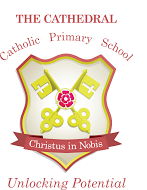 Yearly Overview of CurriculumYear 5 2023/2024Term Autumn 1 4 days + 6 weeksAutumn 2 7 weeks + 3 daysSpring 12 days + 5 weeksSpring 25 weeks + 3 daysSummer 13 weeks + 4 days + 2 weeksSummer 26 weeks + 4 daysTopicA Kingdom UnitedA Kingdom UnitedInventors and InventionsInventors and InventionsAncient and Amazing AmericasAncient and Amazing AmericasPredictable interestsHarvest Celebration, Rosary Day, Advent, Black History Month (UK) Harvest Celebration, Rosary Day, Advent, Black History Month (UK) Ash Wednesday, Easter Reflection, Reconciliation Ash Wednesday, Easter Reflection, Reconciliation May procession, St. Pater and St. Paul day, Refugee WeekMay procession, St. Pater and St. Paul day, Refugee WeekREOur Mission (1 week)The Season of Creation (2 weeks)Islam (2 weeks)Belonging (5 weeks)Advent (4 weeks)Our Mission (1 week)The Season of Creation (2 weeks)Islam (2 weeks)Belonging (5 weeks)Advent (4 weeks)Local Church (3 weeks)Eucharist (4 weeks)Lent/Easter (4 weeks)Local Church (3 weeks)Eucharist (4 weeks)Lent/Easter (4 weeks)Pentecost (4 weeks)Reconciliation (4 weeks) Universal Church  (4 weeks)Pentecost (4 weeks)Reconciliation (4 weeks) Universal Church  (4 weeks)Class NovelBeowulf by Michael MorpurgoThe Ickabog by JK RowlingBeowulf by Michael MorpurgoThe Ickabog by JK RowlingGeorge’s Secret Key to the Universe by Lucy and Stephen HawkingGeorge’s Secret Key to the Universe by Lucy and Stephen HawkingThe Explorer by Katherine RundellThe Explorer by Katherine RundellEnglishLegends & MythsClassic narrative poetry Stories with historical settingsFilm and play scriptsLegends & MythsClassic narrative poetry Stories with historical settingsFilm and play scriptsScience fiction storiesPoems with a structure Non-fiction hybrid textScience fiction storiesPoems with a structure Non-fiction hybrid textStories from other culturesPoems with figurative language Persuasion + DebateReportsStories from other culturesPoems with figurative language Persuasion + DebateReportsMathsNumber: place value, including decimals (2 weeks)Written addition and subtraction using measures (1 week)Written multiplication (2 weeks)Written division (2 weeks)Fractions, decimals and percentages, including equivalent fractions (3 weeks)Time, including 24 hour time and problems (2 weeks)Shape, including properties, angles, coordinates and reflection (2 weeks)+ 1 week for assessment/ consolidation of written calculationsNumber: place value, including negative numbers (1 week)Addition and subtraction to include all measures (1 week)Multiplication to include measures (1 week)Division (1 week)Statistics (2 weeks)Measures – temperature, converting measures, area and perimeter (2 weeks)Shape – angles, coordinates and translation (2 weeks)Fractions – calculating, improper fractions and mixed numbers, equivalent fractions, decimals and percentages (2 weeks)Capacity and volumeTime2D and 3D shape sortingAddress areas of Y5 curriculum not yet secured. Prioritise calculations.HistoryViking and Anglo-Saxon struggle for the Kingdom of EnglandViking and Anglo-Saxon struggle for the Kingdom of EnglandAncient GreeceAncient GreeceMayan civilization c. AD 900Mayan civilization c. AD 900GeographyUK cities, counties and key features - researchUK cities, counties and key features - researchContrasting region - Amazon Basin, rainforest, biomesWorld Food Contrasting region - Amazon Basin, rainforest, biomesWorld Food ComputingOnline SafetyDatabasesOnline SafetyDatabasesCodingGame CreatorCodingGame Creator3D ModellingConcept Maps3D ModellingConcept MapsScienceMaterial propertiesMaterials - reversible and irreversible changesMaterial propertiesMaterials - reversible and irreversible changesEarth and spaceForces and falling objectsEarth and spaceForces and falling objectsLife cycle changes in animals and plants; naturalists Animals including humans - growth and development of humans PLUS exercise and the circulatory systemLife cycle changes in animals and plants; naturalists Animals including humans - growth and development of humans PLUS exercise and the circulatory systemPSHEKeeping SafeHealthy LifestylesKeeping SafeHealthy LifestylesRights and ResponsibilitiesRights and ResponsibilitiesHealthy RelationshipsGrowing and ChangingHealthy RelationshipsGrowing and ChangingArtDrawing – Texture and PerspectiveDrawing – Texture and PerspectiveFigure drawing developed into 3D sculpture Figure drawing developed into 3D sculpture Collage Painting & PrintingCollage Painting & PrintingDT3D textiles3D textilesMechanical systems - cams, pulleys and gearsMechanical systems - cams, pulleys and gearsFoodFoodPEDance - perform a traditional dance from the UKInvasion games – HockeySwimmingDance - perform a traditional dance from the UKInvasion games – HockeySwimmingInvasion games - netballOAAInvasion games - netballOAAStriking/Fielding (rounders)Striking/Fielding (cricket)Striking/Fielding (rounders)Striking/Fielding (cricket)MusicClassroom Jazz 1Singing in partsClassroom Jazz 1Singing in partsIn the hall of the mountain kingUkulele (1 x week with music teacher)In the hall of the mountain kingUkulele (1 x week with music teacher)Ukulele (1 x week with music teacher)Ukulele (1 x week with music teacher)EnrichmentDance performanceMusic performanceImagining History – Viking/Anglo Saxon WorkshopHarvest CelebrationViking dress up dayDance performanceMusic performanceImagining History – Viking/Anglo Saxon WorkshopHarvest CelebrationViking dress up dayClass MassAsh Wednesday MassEaster ReflectionReconciliation ServiceBorwick VisitInventors dress up dayClass MassAsh Wednesday MassEaster ReflectionReconciliation ServiceBorwick VisitInventors dress up dayMay Procession HRE WeekRefugee WeekSt Peter and St Paul DaySummer Production Sports DayRainforest Dress up dayMay Procession HRE WeekRefugee WeekSt Peter and St Paul DaySummer Production Sports DayRainforest Dress up day